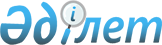 Об утверждении Типового положения о независимой потребительской экспертизе в Республике Казахстан
					
			Утративший силу
			
			
		
					Постановление Правительства Республики Казахстан от 24 мая 1996 года № 639. Утратило силу постановлением Правительства Республики Казахстан от 18 августа 2010 года № 821

      Сноска. Утратило силу постановлением Правительства РК от 18.08.2010 № 821.      В целях дальнейшего развития и совершенствования мер по защите прав потребителей Правительство Республики Казахстан ПОСТАНОВЛЯЕТ:  

      1. Утвердить Типовое положение о независимой потребительской экспертизе в Республике Казахстан, проводимой на добровольной договорной основе (прилагается). 

      Государственному комитету Республики Казахстан по ценовой и антимонопольной политике совместно с Комитетом по стандартизации, метрологии и сертификации Республики Казахстан обеспечить общее методическое руководство и координацию работ по формированию независимой потребительской экспертизы в Республике Казахстан.  

      Премьер-Министр

      Республики Казахстан 

                                             УТВЕРЖДЕНО                                       постановлением Правительства                                          Республики Казахстан                                        от 24 мая 1996 г. N 639 



                         ТИПОВОЕ ПОЛОЖЕНИЕ

              о независимой потребительской экспертизе  

                 в Республике Казахстан, проводимой на  

                     добровольной договорной основе  



       1. Настоящее Положение разработано в соответствии с Законом Казахской ССР  "О защите прав потребителей" и регламентирует организацию и проведение независимой потребительской экспертизы.  см.Z100274



      2. Данным Положением руководствуются общественные, юридические и физические лица при регулировании отношений между изготовителями, исполнителями, продавцами, потребителями товаров (работ, услуг), органами государственного управления, осуществляющими контроль за безопасностью товаров (работ, услуг), а также органами сертификации, действующими в Республике Казахстан, по вопросам оценки потребительских свойств товаров (работ, услуг), требований к их качеству, установленных нормативными документами, а также вредного воздействия промышленных и иных объектов на окружающую среду.  



      3. В настоящем Положении применяются следующие понятия:  

      независимая потребительская экспертиза, проводимая на добровольной договорной основе, - оценка потребительских свойств товаров (работ, услуг) и их соответствия нормативной документации, вредного воздействия промышленных и иных объектов на безопасность жизни и здоровье потребителя, а также соответствующих требований, установленными нормативными и проектными документами;  

      система независимой потребительской экспертизы - организация проведения на добровольной договорной основе экспертных работ через общества потребителей с использованием правил, процедур и нормативов, разработанных в системе национальной сертификации Республики Казахстан;  

      продавец - (исполнитель) - предприятие, организация, учреждение или гражданин, реализующие товары (оказывающие услуги) по договору купли-продажи. Изготовитель - предприятие, организация, учреждение или гражданин, производящие товары для реализации.  



      4. Целями независимой потребительской экспертизы являются:  

      установление соответствия товара (продукции, услуг) требованиям нормативной документации;  

      осуществление добровольной сертификации товаров (работ, услуг), организация независимой сравнительной экспертизы (тестирование) продукции различных изготовителей;  

      проведение экспертизы товаров по заявкам потребителей, общественных организаций, предприятий и других хозяйствующих субъектов при рассмотрении жалоб на качество продукции;  

      участие в работе по созданию и совершенствованию стандартов и другой нормативной документации;  

      участие в разработке программ по защите прав потребителей, обеспечению безопасности и качества продукции;  

      формирование и распространение достоверной, объективной и полной информации о состоянии продукции, поступающей на товарный рынок;  

      информирование населения о вредном воздействии промышленных и иных объектов на жизнь и здоровье потребителя, продвижение на внутренний рынок Республики Казахстан товаров (работ, услуг), обладающих высокими потребительскими свойствами;  

      повышение конкурентоспособности отечественных товаров на внешнем рынке;  

      выдача рекомендаций о возможности постановки продукции на производство на внутреннем и внешнем рынках;  

      содействие в разрешении споров по результатам экспертизы товаров (работ, услуг).  



      5. Основные принципы экспертизы:  

      проведение ее на добровольной договорной основе;  

      независимость и объективность, полнота и достоверность используемой и выдаваемой информации;  

      общественная открытость и защита прав участников экспертизы, равные возможности для получения объективных данных по актам экспертных оценок для всех заинтересованных сторон (государственные органы, хозяйствующие субъекты, потребители);  

      широкое использование средств массовой информации в оповещении потребителей о результатах проведенной экспертизы и особенно неудовлетворительных.  



      6. Объектами независимой потребительской экспертизы являются:  

      товары (работы, услуги), реализуемые, выпускаемые (оказываемые) хозяйствующими субъектами всех форм собственности потребителям;  

      нормативная документация, регламентирующая деятельность хозяйствующих субъектов, связанная с обслуживанием потребителей.  



      7. Независимая потребительская экспертиза осуществляется на добровольной договорной основе испытательными лабораториями (центрами), аккредитованными в порядке, установленном Госстандартом, имеющими статус юридического лица и независимыми от заявителя или других заинтересованных сторон с привлечением на договорной основе юридических и физических лиц (экспертов, в том числе, зарубежных), включаемых в экспертные комиссии.  



      8. Общий порядок проведения независимой потребительской экспертизы:  

      исполнитель принимает решение о проведении независимой потребительской экспертизы по материалам, представленным заказчиком, заказчик представляет товары (работы, услуги) на проведение экспертизы в соответствии с установленными нормативными актами о представлении товаров (работ, услуг) на экспертизу;  

      заказчик использует заключение экспертизы при принятии решения по объекту экспертизы.  



      9. Организационно-правовые и финансовые взаимоотношения субъектов независимой потребительской экспертизы оформляются на договорной основе и регулируются действующим законодательством.  



      10. Субъектами независимой потребительской экспертизы являются:

      заказчик - субъект, выдвигающий предложения по объекту экспертизы и желающий получить экспертное заключение (потребитель, группа лиц, учреждение, предприятие, ведомство, иностранная компания, независимо от форм собственности).  

      исполнитель - субъект (экспертный орган), осуществляющий организационное обеспечение реализации заказа на независимую потребительскую экспертизу, дающий экспертное заключение - центры, лаборатории независимой потребительской экспертизы.  



      11. Основные права участников независимой потребительской экспертизы:  

      Заказчик имеет право:  

      по согласованию с исполнителем устанавливать сроки проведения экспертизы, но не более 3 месяцев;  

      оспаривать экспертное заключение или отправлять его на доработку в случае невыполнения требований заказа на независимую потребительскую экспертизу;  

      обращаться в соответствующие апелляционные инстанции при несогласии с итоговым заключением экспертизы по мотивам его качества или объективности.  

      Исполнитель имеет право:  

      получать всю необходимую информацию для проведения экспертизы, в том числе и по вопросам, возникающим в ходе проведения экспертной работы;  

      определять персональный состав исполнителей экспертизы, привлекать в качестве экспертов ведущих ученых и высококвалифицированных специалистов, в качестве коллективных экспертов - экспертные группы, комиссии, советы, а также организации, предприятия, иностранные компании соответствующей специализации;  

      по согласованию с заказчиком устанавливать сроки проведения экспертизы;  

      устанавливать порядок представления результатов работы индивидуальных и коллективных экспертов;  

      заключать финансовые договоры на проведение экспертизы;  

      в случае невыполнения экспертами требований к составу экспертизы отклонять или отправлять на доработку экспертные заключения;  

      обращаться в соответствующие апелляционные инстанции при несогласии с принятыми заказчиком решениями по результатам экспертизы.  



      12. Основные обязанности участников независимой потребительской экспертизы.  

      Заказчик обязан:  

      принять от исполнителя экспертные заключения и использовать их при принятии решений по объекту экспертизы.  

      Исполнитель обязан:  

      обеспечить своевременное выполнение заказа на независимую потребительскую экспертизу в соответствии с требованиями соискателя;

      сохранять конфиденциальность сведений о персональном составе экспертов по конкретному объекту, а также информации, содержащей государственную или коммерческую тайну, сохранение прав на интеллектуальную собственность, обеспечивать гласность результатов экспертизы, противодействовать оказанию давления на экспертов, объективно оценивать характеристики объекта экспертизы, не нарушать конфиденциальность данных, представленных на экспертизу.  



      13. Апелляционной инстанцией на решение по объекту независимой потребительской экспертизы являются суды Республики Казахстан.  



      14. Конфиденциальность сведений, представленных заказчиком исполнителю экспертизы, обеспечивается:  

      предварительной патентной защитой охраноспособных разработок, осуществляемой заказчиком;  

      обязанностью всех непосредственных участников процедуры независимой потребительской экспертизы не нарушать конфиденциальность экспертируемой информации.  



      15. Заключения о соответствии товаров (работ, услуг), выданные испытательными лабораториями (центрами), аккредитованными в установленном порядке и работающими в системе независимой потребительской экспертизы, являются официальными документами для судов, органов по защите прав потребителей, наряду с экспертными заключениями органов Госстандарта Республики Казахстан, Государственной торговой инспекции, Государственной санитарно-эпидемиологической службы и другими уполномоченными органами.  



      16. Независимая потребительская экспертиза наряду с использованием испытательных лабораторий (центров) создает соответствующую собственную испытательную базу со всеми лабораторными подразделениями, оснащенными современным оборудованием и высококвалифицированными специалистами.  



      17. Порядок возмещения затрат, связанных с проведением независимой потребительской экспертизы:  

      в случае, если продукция окажется некачественной, при наличии у продавца сертификата, то затраты возмещает организация, выдавшая сертификат;

      в случае, если заявка поступит от потребителя, то расходы возмещаются на договорной основе между заказчиком и исполнителем экспертизы;

      в случае, если у продавца окажется поддельный сертификат на продукцию, подлежащую обязательной сертификации, то расходы возмещает продавец.  
					© 2012. РГП на ПХВ «Институт законодательства и правовой информации Республики Казахстан» Министерства юстиции Республики Казахстан
				